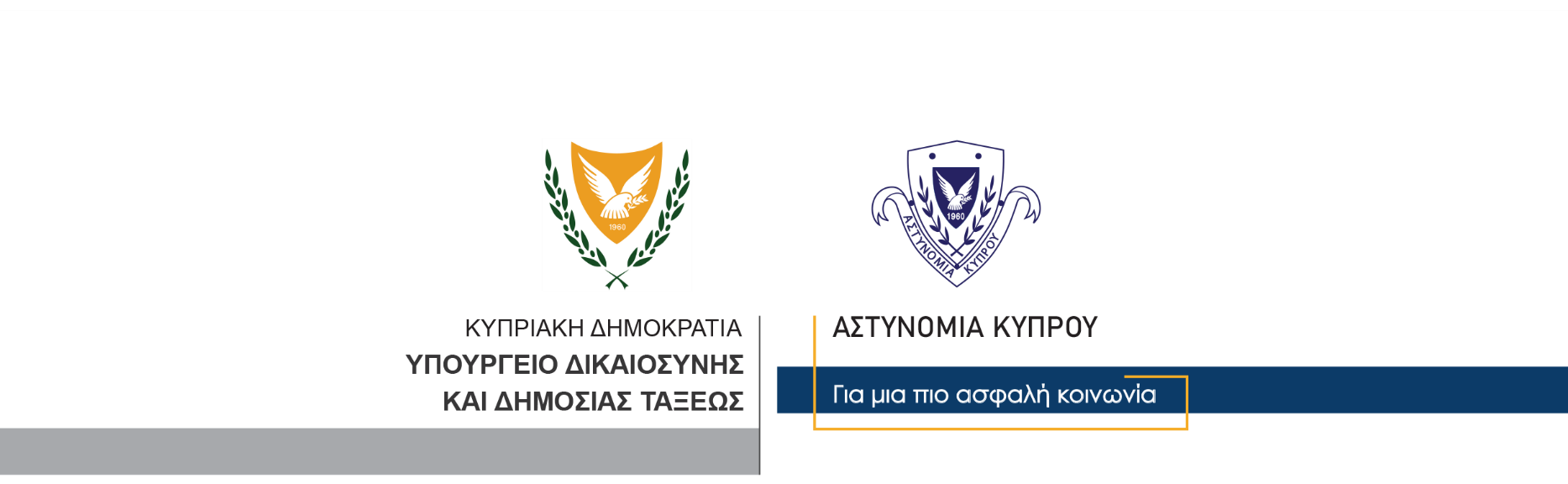 9 Ιανουαρίου, 2023  Δελτίο Τύπου 3Εξάμηνος αποκλεισμός από τους αγωνιστικούς χώρους καθώς και χρηματικό πρόστιμο σε 23χρονο για βία στα γήπεδα	 Το Επαρχιακό Δικαστήριο Λάρνακας καταδίκασε σήμερα άντρα ηλικίας 23 ετών, κάτοικο Λάρνακας σε εξάμηνο αποκλεισμό του από τους αγωνιστικού χώρους καθώς και σε χρηματικό πρόστιμο. 	Συγκεκριμένα, στις 22 Νοεμβρίου, 2021 στο στάδιο ΑΕΚ ΑΡΕΝΑ, κατά την έναρξη του ποδοσφαιρικού αγώνα μεταξύ των ομάδων ΑΕΚ – ΑΠΟΕΛ μερίδα οπαδών είχαν ανάψει πυρσούς και έριξαν πυροτεχνήματα. Για την υπόθεση είχε εντοπιστεί την ίδια μέρα και κατηγορήθηκε γραπτώς ο καταδικασθείς. Το Αστυνομικό Δελτίο αρ. 4 ημερομηνίας 23/11/2021 είναι σχετικό.  		 						       Κλάδος ΕπικοινωνίαςΥποδιεύθυνση Επικοινωνίας Δημοσίων Σχέσεων & Κοινωνικής Ευθύνης